Extraer un e-book o audiolibroPaso 1:  En su dispositivo, abra la aplicación Overdrive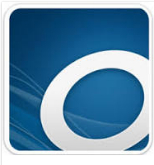 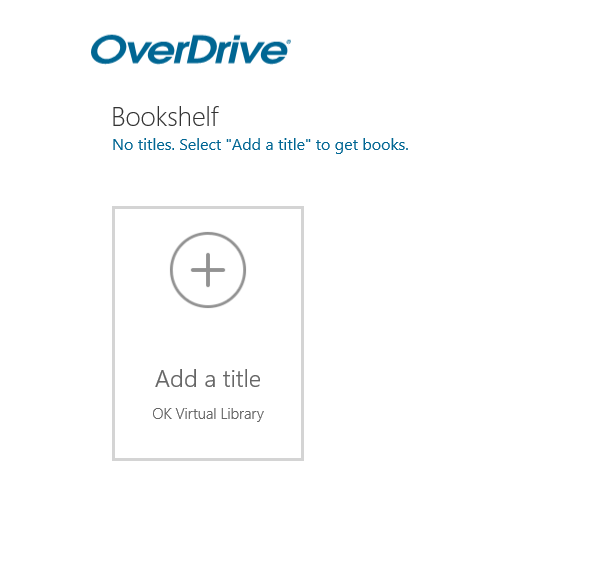 Paso 2:  Haga clic en "Agregar un título. "(Otra opción es hacer clic en el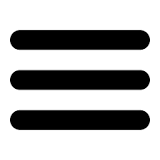 opciones (y seleccione"OK Virtual Library" de la lista descendente.)Paso 3: Buscar un libro.Puede buscar haciendo clic en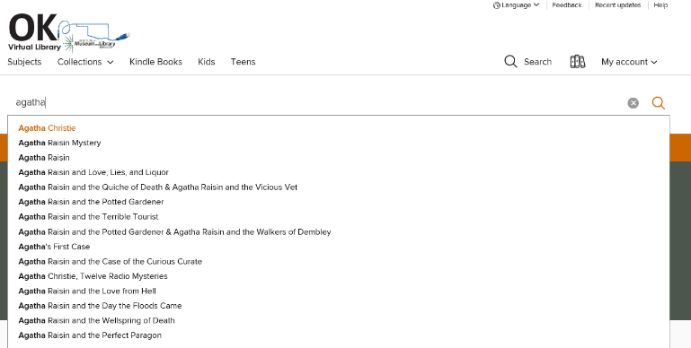 el icono de la lupa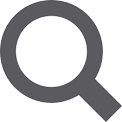 o   puede navegar por temas ocolecciones haciendo clic en ellosy n el menú.(Los usuarios de Kindle Fire no necesitanseleccionar "Libros Kindle" deel menú.  Pueden elegircualquier libro.)Paso 4: Encuentra un título disponible.Libros que dicen "lista de espera" en unabarra blanca arriba de la imagen del libro indica que no están disponibles.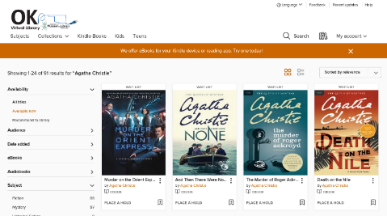 Puede elegir para mostrar solotítulos que están listos para sacarinmediatamente haciendo clic en "Disponible ahora"en "Disponibilidad" en el menú de la izquierda.Paso 5: Echa un vistazo al título.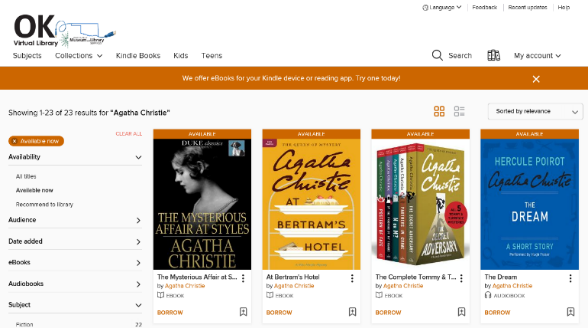 Elija un título disponible paraobtenerlo.  Tendrán unabarra anaranjada en la parte superior de laimagen que dice "disponible."Haga clic en "Préstamo" debajo del libroPaso 6: Haga clic en "Ir a préstamos"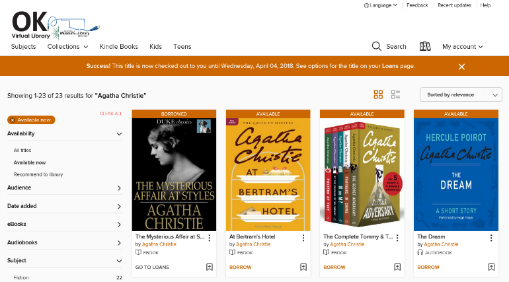 El enlace "Borrow" debe tenercolgado a "Ir a préstamos"También puede acceder al área de préstamoshaciendo clic en la flecha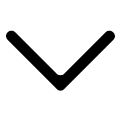 junto a "Mi Cuenta" arriba a la derecha de la pantalla yluego elegir "Préstamos".Paso 7: Una vez que esté en elloans, haga clic en "Descargar"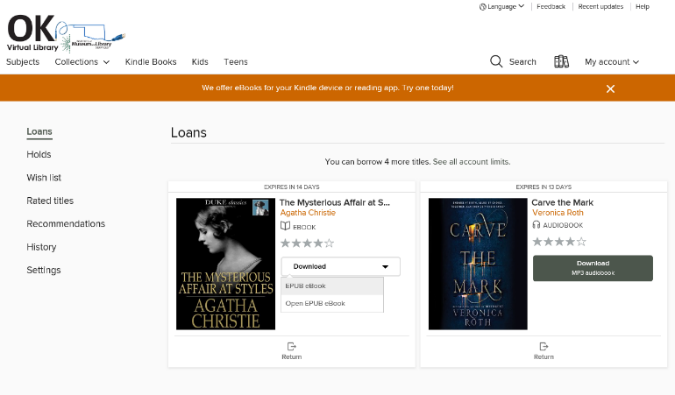 bajo el título del libro y elegirLibro EPUB. (Algunos dispositivos tienenuna caja "Descargar libro EPUB"para hacer clic.)Paso 8: Ir a estanteríaEn la mayoría de los dispositivos, hará clic enEl icono de opcion  es en la parte superior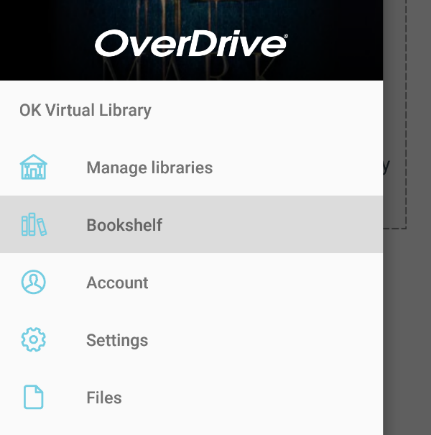 esquina izquierda de la pantalla yseleccionar "Estantería" de elMenú. (También puede haber unenlace que dice "ir a estantería"bajo el título de su libro.)Paso 9:  Una vez que esté en su estantería,haga clic en la imagen de la portada del libro para leerla.(El libro se descarga ahora en su dispositivo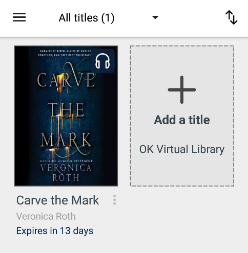 y se puede leer en cualquier lugar sin acceso al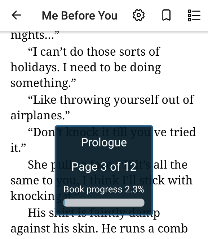 internet.)Paso 10: Ajuste la configuración de lectura.Haga clic ligeramente en el espacio en blanco en la parte superior omero abajo de la página.A continuación, haga clic en el icono de engranaje en la parte superior       de la página (algunos dispositivos se ven diferentes).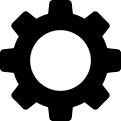 Desde este menú puede cambiar elbrillo, color de fondo, tamaño de fuente,y más.Paso 11: ¡Leer!Para girar la página, puede deslizar el dedo hacia la izquierda o simplemente tocar el lado derechode la pantalla. (Toque a la izquierda para volver)Paso 12: Devolver su libro.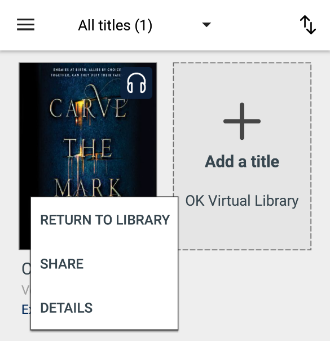 Su libro regresara automáticamentedos semanas después. ¡Sin cargos por demora!Si quiere devolver el libro antes,mantener presionado en la cubierta del libro en suestantería y luego haga clic en "volver abiblioteca."